republique du niger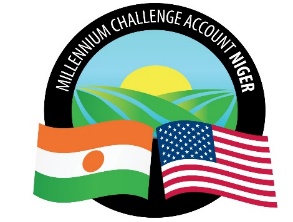 Millennium Challenge Account Niger (MCA-Niger)SPECIFIC PROCUREMENT NOTICE (SPN)The Millennium Challenge Account-Niger (MCA-Niger) has received financing from the Millennium Challenge Corporation toward the cost of the Environmental and Social Performance project (ESP) and intends to apply part of the proceeds toward payments under the contract for Recruitment of an individual Consultant to support the editing and implementation of the Development and Management Plan (PAG).MCC’s funding is appropriated by the U.S. Congress and obligated to the compact up-front, with no incremental or partial funding. So, when a contract is signed with an MCA Entity, money is already available to the MCA Entity and, for most contracts, invoices are paid directly to Contractors/Consultants/Suppliers by the US Treasury.MCA-Niger now invites password protected proposals from eligible consultants for the Recruitment of an individual Consultant to support the editing and implementation of the Development and Management Plan (PAG).Bidding will be conducted through the Individual Consultant (IC) as per procurement plan procedures as specified in the MCC Program Procurement Guidelines (PPG), and is open to all eligible consultants as defined in the PPG. A complete set of Request for Applications (RFA) may be obtained by interested eligible candidates upon the submission of a written application at the following address: mcanigerpa@cardno.com  copy to procurement@mcaniger.ne. The email subject is “RFA N° ESP/IC/181/20 - Implementation of the Development and Management Plan (PAG)”The password protected proposals must be submitted electronically on the address below before no later than June 25, 2021 at 9.45 a.m. local time (GMT + 1). Late proposals will be rejected. Contact Information: CountryNIGERProject NameEnvironmental and Social Performance- ESPProcurement Title Recruitment of an individual Consultant to support the editing and implementation of the Development and Management Plan (PAG)Procurement Ref. Number RFA N° ESP/IC/181/20 - RelaunchType of Procurement (goods, works or services as applicable)Individual Consultant ServicesEmployerMillennium Challenge Account-NigerPublication Date May 25 ,2021Submission Deadline June 25, 2021, at 10 am, local timeE-mail to send the proposal:mcanigerpa@cardno.com copy to: procurement@mcaniger.ne Available Website:www.mcaniger.ne 